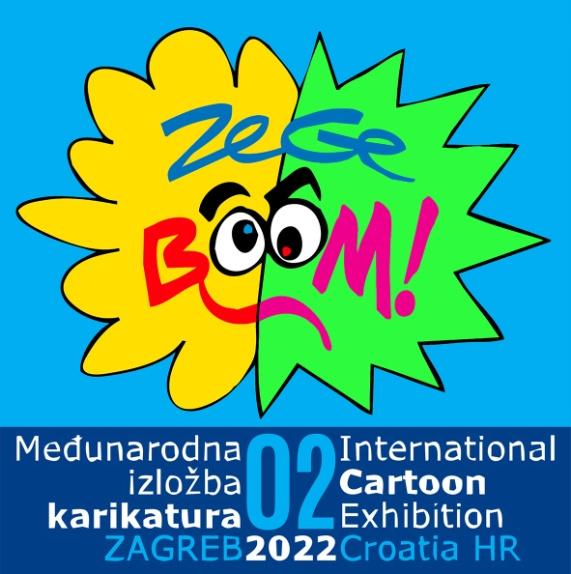 ZeGeBOOM! 2nd International Cartoon Exhibition_Zagreb_Croatia_2022ENTRY FORMFormat: A4 (210×297 mm), RGB, JPEG, 300 dpi, High resolutionTitle the cartoons: Name Surname Country_1, Name Surname Country_2, Name Surname Country_3And send to: zegeboomail@gmail.comNo later than: November 25, 2022Statement: By submitting this application, I confirm that you are familiar with the nature and content of the program for which you are applying and give consent to the organiser to use the collected data for this program, as well as information activities and media campaigns.NameSurnamePseudonym / NicknameStreet / NoPostal codeCityCountryGendere-mailPhone / MobileCARTOONSTITLECartoon 1        Cartoon 2        Cartoon 3       DATESIGNATURE